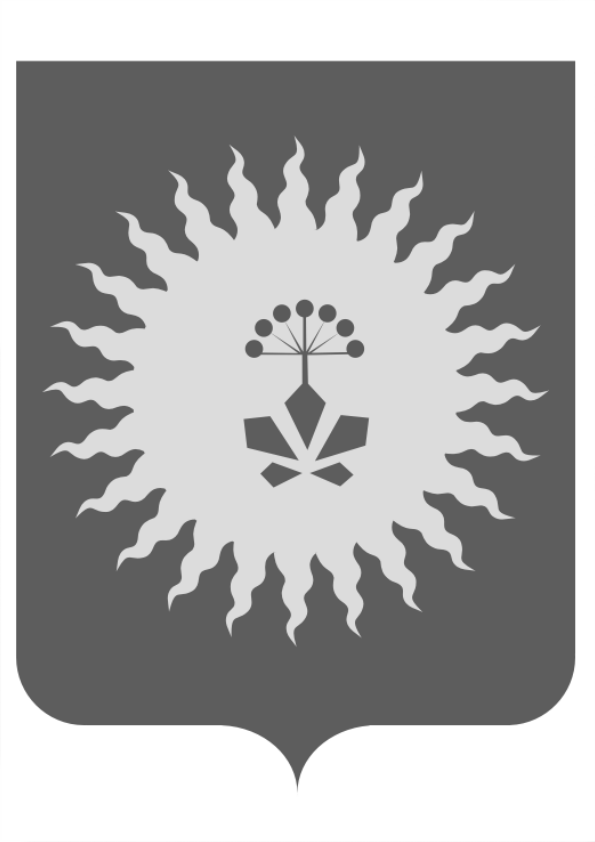 АДМИНИСТРАЦИЯАНУЧИНСКОГО МУНИЦИПАЛЬНОГО ОКРУГАПОСТАНОВЛЕНИЕ09 ноября 2020г.                         с. Анучино                                     № 128-НПА  	Об утверждении Положения о порядке выделения и расходования средств резервного фонда администрации Анучинского муниципального округаВ соответствии с Бюджетным кодексом Российской Федерации, федеральных законов: от 30 марта 1999 года № 52-ФЗ «О санитарно-эпидемиологическом благополучии населения», от 21 декабря 1994 года № 68-ФЗ «О защите населения и территорий от чрезвычайных ситуаций природного и техногенного характера», от 06 октября 2003 года №131-ФЗ «Об общих принципах организации местного самоуправления в Российской Федерации», Указом Президента Российской Федерации от 02 апреля 2020 года №239 «О мерах по обеспечению санитарно-эпидемиологического благополучия населения в связи с распространением коронавирусной инфекции», постановлением Главного государственного санитарного врача Российской Федерации от 2 марта 2020 года № 5 «О дополнительных мерах по снижению рисков завоза и распространения новой коронавирусной инфекции (2019-nCoV)», постановлением Губернатора Приморского края от 18 марта 2020 года №21-пг «О мерах по предотвращению распространения на территории Приморского края новой коронавирусной инфекции (COVID-2019)», Законом Приморского края от 16 сентября 2019 года №568-КЗ «Об Анучинском муниципальном округе», Решением Думы Анучинского муниципального округа от 22 апреля 2020 года №6 «О правопреемстве вновь образованного муниципального образования Анучинский муниципальный округ»,  в целях установления порядка использования средств резервного фонда администрации Анучинского муниципального округа, администрация Анучинского муниципального округаПОСТАНОВЛЯЕТ:1. Утвердить прилагаемое Положение о порядке выделения и расходования средств резервного фонда администрации Анучинского муниципального округа.2.	Признать утратившим силу постановление администрации Анучинского муниципального района от 09.04.2020г. №228 «Об утверждении Положения о порядке выделения и расходования средств резервного фонда Анучинского муниципального округа».3. Признать утратившим силу постановление администрации Анучинского муниципального района от 30.04.2020г. №267 «О внесении изменений в Положение о порядке выделения и расходования средств резервного фонда Анучинского муниципального округа, утвержденных постановлением администрации Анучинского муниципального района от 09.04.2020г. №228 «Об утверждении Положения о порядке выделения и расходования средств резервного фонда Анучинского муниципального округа».4. Общему отделу администрации Анучинского муниципального округа опубликовать настоящее постановление в средствах массовой информации и разместить на официальном сайте администрации Анучинского муниципального округа, в сети Интернет;5. Контроль за выполнением настоящего постановления оставляю за собой.Глава Анучинского муниципального округа                                                    С.А. ПонуровскийУтвержденопостановлением администрацииАнучинского муниципальногоокруга от 09.11.2020 №128-НПАПОЛОЖЕНИЕО ПОРЯДКЕ ВЫДЕЛЕНИЯ И РАСХОДОВАНИЯ СРЕДСТВ РЕЗЕРВНОГО ФОНДА АДМИНИСТРАЦИИ АНУЧИНСКОГО МУНИЦИПАЛЬНОГО ОКРУГАI. Общие положения1.1. Положение о порядке выделения и расходования средств резервного фонда администрации Анучинского муниципального округа (далее - резервный фонд) устанавливает порядок формирования, расходования и контроля за использованием средств резервного фонда.1.2. Настоящее Положение разработано в соответствии с Бюджетным кодексом Российской Федерации, Уставом Анучинского муниципального округа, Положением о бюджетном процессе в Анучинским муниципальном округе и иными муниципальными правовыми актами.1.3. Резервный фонд представляет собой обособленную часть средств бюджета Анучинского муниципального округа  (далее – местный  бюджет), предназначенную для финансирования непредвиденных расходов, в том числе финансирования мероприятий на проведение аварийно-спасательных и иных мероприятий, связанных с ликвидацией последствий стихийных бедствий и других чрезвычайных ситуаций на территории муниципального образования.К непредвиденным расходам относятся расходы, носящие непредвиденный характер, возникновение потребности в которых нельзя предусмотреть заранее в силу обстоятельств объективного характера и которые не могли быть учтены при формировании расходов местного бюджета на соответствующий финансовый год и плановый период и не могут быть отложены на очередной финансовый год, в том числе наличие ситуации, сложившейся в результате непредвиденных обстоятельств, которые повлекли или могут повлечь за собой человеческие жертвы, ущерб здоровью людей, окружающей природной среде, значительные материальные потери и (или) нарушение условий жизнедеятельности людей либо ситуации, повлекшей за собой необходимость проведения незапланированных мероприятий.II. Порядок формирования средств резервного фонда2.1. Размер резервного фонда устанавливается решением Думы Анучинского муниципального округа о бюджете на очередной финансовый год и на плановый период и не может превышать 3 процентов утверждённого вышеуказанным решением общего объёма расходов.III. Направления расходования средств резервного фонда3.1. Средства резервного фонда расходуются на финансовое обеспечение непредвиденных расходов, связанных с проведением мероприятий:а) по осуществлению поисковых, аварийно-восстановительных, ремонтных работ на объектах жилищно-коммунального хозяйства, социальной сферы, промышленности, энергетики, транспорта и связи, пострадавших в результате чрезвычайных ситуаций природного и техногенного характера,  на объектах муниципального жилищного фонда;б) по развертыванию и содержанию временных пунктов проживания и питания для эвакуированных и пострадавших граждан;в) по оказанию разовой материальной помощи лицам, пострадавшим в результате чрезвычайных ситуаций природного и/или техногенного характера;г) по обновлению резерва материальных ресурсов для ликвидации чрезвычайных ситуаций на территории муниципального образования;д) по использованию в целях гражданской обороны запасов материально-технических, продовольственных, медицинских и иных средств;е) по проведению экстренных противоэпидемиологических и противоэпизоотических мероприятий по предупреждению вспышек эпидемий и эпизоотий;ж) по оказанию гражданам - собственникам жилых помещений, и гражданам, зарегистрированным по месту жительства в данных жилых помещениях: -  материальной помощи в связи с полной утратой жилого помещения; -  разовой материальной помощи при значительном ущербе в результате пожара;з) на своевременное финансовое обеспечение мероприятий, связанных с профилактикой и устранением последствий распространения, и ликвидация массовых заболеваний и эпидемий с проведением санитарно-противоэпидемических, иммунопрофилактических, карантинных и иных мероприятий;и) осуществлением других непредвиденных расходов, не предусмотренных в бюджете округа.IV. Порядок расходования средств резервного фонда4.1. Планирование средств резервного фонда осуществляется в рамках бюджетной классификации по разделу 0100 «Общегосударственные вопросы», подразделу 0111 «Резервные фонды». Выделение средств резервного фонда производится посредством перераспределения запланированных на эти цели бюджетных ассигнований по соответствующим кодам бюджетной классификации расходов, исходя из отраслевой и ведомственной принадлежности получателей средств и экономического содержания расходов.4.2. Решение о выделении, отказе в выделении денежных средств из резервного фонда принимается Главой администрации и оформляется распоряжением администрации Анучинского муниципального округа.В случае принятия решения о выделении денежных средств из резервного фонда, использование средств резервного фонда осуществляется в соответствии с распоряжением администрации Анучинского муниципального округа.4.3. Решение о выделении средств из резервного фонда принимается в тех случаях, когда средств, находящихся в распоряжении организаций (независимо от их организационно-правовой формы), осуществляющих эти мероприятия, недостаточно.4.4. Основанием для подготовки проекта правового акта о выделении средств на направления, указанные в подпунктах «а» - «е», «и» раздела III настоящего Положения, является решение комиссии по предупреждению и ликвидации чрезвычайных ситуаций и обеспечению пожарной безопасности муниципального образования (далее - комиссия), принятое на основании документов, подтверждающих факт возникновения чрезвычайной ситуации или стихийного бедствия на территории муниципального образования.Решение комиссии о необходимости выделения средств из резервного фонда принимается на основании обращения организаций (независимо от их организационно-правовой формы), иных лиц, находящихся в зонах чрезвычайных ситуаций, об оказании финансовой помощи в ликвидации чрезвычайных ситуаций. Обращение направляется в комиссию с приложением документов, обосновывающих размер финансовой помощи.Перечень и содержание обосновывающих документов определяются Инструкцией о порядке расходования и отчетности об использовании средств резервного фонда (далее - Инструкция) согласно приложению №1 к настоящему Положению.Обращение, в котором отсутствуют указанные в Инструкции документы, возвращается без рассмотрения.К письменному обращению должно прилагаться обоснование необходимости использования бюджетных ассигнований с указанием причин возникновения, с экономическими расчетами предстоящих непредвиденных расходов, объемов работ и запрашиваемых средств, с приложением сметно- финансовых расчетов и других подтверждающих документов. При необходимости могут быть затребованы дополнительные документы, обосновывающие использование бюджетных ассигнований резервного фонда.4.4.1. Служащий администрации Анучинского муниципального округа, курирующий соответствующее направление расходования бюджетных средств, готовит проект муниципального правового акта о выделении средств на основании решения комиссии, в котором указываются:- основания выделения средств из резервного фонда;- размер средств;- источник предоставления средств - резервный фонд;-получатель средств резервного фонда (с указанием необходимого перераспределения бюджетных ассигнований в соответствии с пунктом 4.1 настоящего Положения);- направление расходов;- ответственное лицо администрации муниципального образования, осуществляющее контроль за использованием средств резервного фонда;- порядок предоставления отчетности об использовании выделенных средств.4.4.2. Основанием для подготовки проекта распоряжения об использовании бюджетных ассигнований резервного фонда на направления, указанные в пункте «ж» раздела 3 настоящего Положения, является рассмотрения письменного обращения с приложением следующих документов:- документов, подтверждающих полную утрату жилого помещения, значительный ущерб имущества;- списка граждан, утративших жилое помещение в результате пожара.Использование бюджетных ассигнований резервного фонда осуществляется на основании письменных заявлений граждан, с приложением следующих документов:1) копии паспорта или иного документа, удостоверяющего личность заявителя; 2) справки о составе семьи;3) правоустанавливающего документа на жилое помещение (при полной утрате);4) документов, подтверждающих полную утрату жилого помещения (значительный ущерб имущества);5) реквизитов кредитного учреждения   и   номера лицевого   счета    заявителя для перечисления денежных средств (указываются гражданами в письменном заявлении).Размер материальной помощи составляет:а) при полной утрате жилого помещения:- 20 000 рублей на одного человека.б) при значительном ущербе имущества:- для семьи, состоящей из двух и более человек - 30 000 рублей;- для одиноко проживающих граждан - 15 000 рублей.4.4.3. Основанием для подготовки проекта правового акта о выделении средств на направления, указанные в подпунктах «з» раздела III настоящего Положения, является решение Оперативного штаба по предупреждению заноса и распространения на территории Анучинского муниципального округа новой коронавирусной инфекции (2019-nCoV) (далее - оперативный штаб), принятое на основании документов, подтверждающих необходимость предупреждения заноса и распространения на территории Анучинского муниципального округа новой коронавирусной инфекции. Решение оперативного штаба о необходимости выделения средств из резервного фонда принимается на основании анализа ситуационной обстановки, связанной с распространением новой коронавирусной инфекции на территории Анучинского муниципального округа. Перечень и содержание обосновывающих документов определяются Инструкцией о порядке расходования и отчетности об использовании средств резервного фонда, согласно приложению №1 к настоящему Положению.V. Контроль за использованием средств резервного фонда5.1. Средства резервного фонда подлежат использованию по целевому назначению, определённому распоряжением администрации Анучинского муниципального округа. Нецелевое использование средств резервного фонда влечёт за собой ответственность, установленную законодательством Российской Федерации.Выделенные из резервного фонда средства в случае их нецелевого использования, а также остатки неиспользованных средств подлежат возврату.5.2. Получатель средств резервного фонда в месячный срок после проведения соответствующих мероприятий представляет в администрацию Анучинского муниципального округа отчёт о целевом расходовании средств по форме согласно приложению №2 к настоящему Положению с приложением необходимых подтверждающих документов.5.3. Отчёт об использовании бюджетных ассигнований резервного фонда предоставляется  в порядке и сроки, установленные для сдачи квартальных и годовых отчетов об исполнении бюджета муниципального округа, по форме согласно приложению №2 к настоящему Положению.По бюджетным ассигнованиям резервного фонда, использованным на направления, указанные в пункте «ж» раздела III настоящего Положения, помимо отчета по форме согласно приложению №2 к настоящему Положению прилагается информация о целевом использовании бюджетных ассигнований резервного фонда по форме согласно приложению №3 к настоящему Положению.5.4. Отдел бухгалтерского учета и отчетности администрации Анучинского муниципального округа подготавливает отчет об использовании бюджетных ассигнований резервного фонда по форме согласно приложению №4 к настоящему постановлению и прилагает его к ежеквартальному и годовому отчетам об исполнении бюджета Анучинского муниципального округа, а также направляет его на рассмотрение и утверждение Думы Анучинского муниципального округа.5.5. Администрация Анучинского муниципального округа осуществляет контроль за целевым использованием средств, выделенных из резервного фонда.Приложение № 1к Положению о порядке выделенияи расходования средств резервного фондаадминистрации Анучинского муниципального округа,утвержденного постановлением администрацииАнучинского муниципального                                                                      округа от 09.11.2020 №128-НПАИНСТРУКЦИЯО ПОРЯДКЕ РАСХОДОВАНИЯ И ОТЧЁТНОСТИ ОБ ИСПОЛЬЗОВАНИИСРЕДСТВ РЕЗЕРВНОГО ФОНДА АДМИНИСТРАЦИИАНУЧИНСКОГО МУНИЦИПАЛЬНОГО ОКРУГА1. Расходование финансовых средств из резервного фонда на направления, указанные в раздела III Положения о порядке выделения и расходования средств резервного фонда, осуществляется на основании следующих документов, представляемых в комиссию по предупреждению и ликвидации чрезвычайных ситуаций и обеспечению пожарной безопасности в муниципальном образовании (далее - комиссия):- решения комиссии;- смета-заявка потребности в денежных средствах на оказание помощи в ликвидации чрезвычайных ситуаций и последствий стихийных бедствий по форме согласно приложению №1 к настоящей Инструкции;- акты обследования на каждый пострадавший объект согласно приложению №2 к настоящей Инструкции с указанием характера и объёмов разрушений (повреждений), с приложением сметы на проведение неотложных аварийно-восстановительных работ по каждому объекту, при этом допускается представление актов выполненных работ;- договоры, счета-фактуры, приказы на проведение работ с приложением расчётов произведённых затрат (при проведении аварийно-спасательных работ);- основных сведений о материальном ущербе согласно приложению №3 к настоящей Инструкции;- копии договоров страхования гражданской ответственности организаций, эксплуатирующих опасные производственные объекты (при причинении вреда жизни, здоровью или имуществу третьих лиц и окружающей природной среде) при их наличии.2. По результатам рассмотрения представленных документов комиссия принимает решение о целесообразности выделения средств из резервного фонда, на основании которого подготавливается правовой акт администрации Анучинского муниципального округа о выделении средств резервного фонда.3. Отчет о целевом использовании бюджетных ассигнований резервного фонда представляется по форме в соответствии с приложением №4 к настоящей Инструкции.Приложение № 1к Инструкции о порядке расходования и отчётности об использовании средств резервного фонда администрации Анучинского муниципального округаСМЕТА-ЗАЯВКАпотребности в денежных средствахна оказание помощи в ликвидации чрезвычайных ситуацийи последствий стихийных бедствий__________________________________________________(наименование заявителя) 1. Оказание единовременной материальной помощи пострадавшим2. Развертывание и содержание временных пунктовпроживания и питания. Аренда зданий (сооружений)для пострадавших граждан3. Расходы на проведение неотложныхаварийно-восстановительных работ на объектах,пострадавших в результате чрезвычайной ситуации(тыс. руб.)    Примечание. Составляется с учетом актов и смет.      4. Всего по смете-заявке _________________________ тыс. рублей.В том числе потребность средств из резервного фонда администрации Анучинского муниципального округа____________________ тыс. рублей.Руководитель учреждения (организации)                   Специалист  специально уполномоченного по делам        гражданской обороны и чрезвычайным ситуациям организации_______________________________                             ____________________________________    (подпись, ф.и.о., дата)                                                         (подпись, ф.и.о., дата)УТВЕРЖДАЮРуководитель организации                                ____________________________М.П.      (подпись, ф.и.о.)"_____" __________________ 20__ г.СПИСОКграждан, пострадавших в результате__________________________________________________________,(наименование чрезвычайной ситуации)на получение единовременной материальной помощиГлавный бухгалтер                                                                                                  Специалист, специально уполномоченного                                                                                                                                   по делам гражданской обороны и чрезвычайным                                                                                                                                   ситуациям организации________________________                                                                                     _______________________   (подпись, ф.и.о.)                                                                                                              (подпись, ф.и.о.)             М.П.                                                                                                                                  М.П.Приложение № 2к Инструкции о порядке расходования и отчётности об использовании средств резервного фонда администрации Анучинского муниципального округаСОГЛАСОВАНО                                                                           УТВЕРЖДАЮНачальник отдела                                                                         Руководитель организации                                  гражданской обороны                 и чрезвычайным ситуациямадминистрации Анучинского муниципального округа ___________________________                                             __________________________   М.П. "___" ___________ 20__ г.                                            М.П. "___" ___________ 20__ г.АКТобследования объекта, поврежденного (разрушенного)в результате__________________________________________________________________________________(наименование чрезвычайной ситуации)в_________________________________________________________________________________(местонахождение объекта)Наименование объекта _______________________________________________________________________________________________________________________________________________Собственник объекта _______________________________________________________________(ведомственная принадлежность)Параметры объекта _________________________________________________________________(длина, ширина, высота)Характеристики   и  объемы   повреждений   (разрушений)  по  конструктивным элементам __________________________________________________________________________________Комиссия в составе:Председатель комиссии_________________ ____________________ _________________ __________________      (должность)                     (ф.и.о.)                        (подпись)                      (дата)Члены комиссии:_________________ ____________________ _________________ __________________      (должность)                     (ф.и.о.)                        (подпись)                      (дата)_________________ ____________________ _________________ __________________      (должность)                     (ф.и.о.)                        (подпись)                      (дата)_________________ ____________________ _________________ __________________      (должность)                     (ф.и.о.)                        (подпись)                      (дата)Приложение № 3 к Инструкции о порядке расходования и отчётности об использовании средств резервного фонда администрации Анучинского муниципального округаОСНОВНЫЕ СВЕДЕНИЯо материальном ущербе _________________________________________________________________________________________________________________________(производственных зданий и сооружений, объектов социальной сферы и жилищно-коммунального хозяйства, мостов, дорог)и материальном ущербе от __________________________________________________________________________________________________		(наводнения, ураганного (штормового) ветра, прочих чрезвычайных ситуаций)    		(дата)            Примечания.Слабая степень: разрушены до 30% кровли, окна, двери.Средняя степень: разрушены до 50% кровли, оконные и дверные проемы, в стенах имеются трещины.Сильная степень: разрушены и обрушены на 100% все стены (крыша) и перекрытия. Балки, колонны, фермы могут сохраниться.Руководитель предприятия                                                                         _____________ ________ _____________(на балансе которого находится объект)                                                       (подпись)         (дата)           (ф.и.о.)М.П.Руководитель муниципального учреждения инвентаризацииИ оценки имущества							 ________  _____________ _____________ М.П.                                                                                                                   (подпись)        (дата)          (ф.и.о.)Руководитель страхового органа                                                                _____________ ________ _____________М.П                                                                                                                      (подпись)         (дата)         (ф.и.о.)Приложение № 4к Инструкции о порядке расходования и отчётности об использовании средств резервного фонда администрации Анучинского муниципального округаОТЧЕТо целевом использовании бюджетных ассигнований резервного фонда администрации Анучинского муниципального округав соответствии с распоряжениемадминистрации Анучинского муниципального округаот ____________________ 20__ г. № _____"___________________________________________"Приложение на ______________ листах                                (количество)Главный бухгалтер                           ____________      _____________________                                                                   (подпись)         (расшифровка подписи)                Исполнитель                                    ___________  _________   _____________________                                                            (должность)  (подпись)    (расшифровка  подписи)            ППриложение № 2                                                                                    к Положению о порядке выделения                                                                                               и расходования средств резервного фонда                                                                                                                     администрации Анучинского муниципального округа,                                                                                                          утвержденного постановлением администрации                                                                            Анучинского муниципального                                                                округа от 09.11.2020 №128-НПАОТЧЕТ об использовании бюджетных ассигнований резервного фонда за ___________________ 20___г.    __________________________________________________________________________________________________(наименование главного распорядителя бюджетных средств)Руководитель             ____________        ______________________                                        (подпись)             (расшифровка подписи)Главный бухгалтер   ____________         ______________________                                        (подпись)              (расшифровка подписи)Дата предоставления отчета: _____________  Исполнитель: _____________________________                                                                                                                   (Ф.И.О., телефон)Отчет принял: _____________________________                               (подпись и расшифровка)                           Приложение № 3к Положению о порядке выделенияи расходования средств резервного фондаадминистрации Анучинского муниципального округа,утвержденного постановлением администрацииАнучинского муниципального                                                                                 округа от 09.11.2020 №128-НПАИНФОРМАЦИЯо целевом использовании бюджетных ассигнований резервного фонда администрации Анучинского муниципального округа в соответствии с распоряжением администрации Анучинского муниципального округаот _______________ № ____«_____________________________________________________________________»________________________________________________________________________(наименование главного распорядителя бюджетных средств)Главный бухгалтер       _________    ____________________                                        (подпись)    (расшифровка подписи)                

Исполнитель   __________    _________    _____________________                         (должность)    (подпись)     (расшифровка  подписи)                         Приложение № 4к Положению о порядке выделенияи расходования средств резервного фондаадминистрации Анучинского муниципального округа,утверждённого постановлением администрацииАнучинского муниципального                                                                              округа от 09.11.2020 №128-НПАОТЧЕТ об использовании бюджетных ассигнований резервного фонда администрации Анучинского муниципального округаГлавамуниципального округа	____________________                                                	(подпись)    (расшифровка подписи) Исполнитель   __________   			_________    _____________________                         (должность)    		(подпись)    (расшифровка  подписи) N 
п/пКоличество 
пострадавших 
(чел.)Сумма 
затратСтраховое 
возмещениеИсточники финансирования по    
оказанию единовременной помощиИсточники финансирования по    
оказанию единовременной помощиИсточники финансирования по    
оказанию единовременной помощиПотребность финансовых средств из 
резервного фонда   
администрации Анучинского муниципального округаN 
п/пКоличество 
пострадавших 
(чел.)Сумма 
затратСтраховое 
возмещениеза счет 
предприятий,
организаций, 
учрежденийиные средствавсегоПотребность финансовых средств из 
резервного фонда   
администрации Анучинского муниципального округа12345678N 
п/пНаименование 
расходовПотребностьПотребностьПотребностьПотребностьЗатрачено финансовых средствЗатрачено финансовых средствЗатрачено финансовых средствПотребность
финансовых 
средств из резервного фонда   
администрации Анучинского муниципального округаN 
п/пНаименование 
расходовединица 
измеренияколичествоценасуммапредприятий,  
организаций, 
учрежденийиные средствавсегоПотребность
финансовых 
средств из резервного фонда   
администрации Анучинского муниципального округа123456789101.Аренда зданий 
(сооружений)  
для проживания
и питания     
пострадавших  2.Оборудование  
временных пунктов для проживания и  
питания пострадавших  Приобретение  
хозяйственного
инвентаря     Приобретение  
строительных  
материалов    
(указывается  
каждый вид)Оплата работ  
по возведению 
пунктов       
(городков) для
проживания и  
питания       
пострадавших  3.Содержание пунктов       
(городков) для
проживания    
пострадавших  Расходы по    
коммунальным  
услугам       Хозяйственные 
расходы (указывается  
каждый вид)Расходы на    
приобретение  
продуктов питания       
(указывается  
каждый вид).  
Приготовление пищи          N 
п/пНаименование отраслей 
(подотраслей) объектов 
экономикиКоличество 
пострадавшихСтоимость работСтоимость работСтоимость работЗатрачено средствПотребность
финансовых средств из резервного фонда   
администрации Анучинского муниципального округаN 
п/пНаименование отраслей 
(подотраслей) объектов 
экономикиКоличество 
пострадавшихпоисковых 
и аварийно-
спасательныхаварийно-
восстановитель- 
ныхитогоЗатрачено средствПотребность
финансовых средств из резервного фонда   
администрации Анучинского муниципального округа12345678N 
п/пФамилия, имя, отчество   
пострадавшегоДокумент,
удостоверяющий  
личность (серия, номер, кем и когда выдан, адрес)Оказанная помощь (тыс. руб.)Оказанная помощь (тыс. руб.)Оказанная помощь (тыс. руб.)N 
п/пФамилия, имя, отчество   
пострадавшегоДокумент,
удостоверяющий  
личность (серия, номер, кем и когда выдан, адрес)из местного
бюджетастраховые 
возмещениятребуемая помощь из резервного  
фонда (тыс. руб.)123456N 
п/пНаименование  
пострадавшего 
объекта, его   
ведомственная 
принадлежностьСтепень 
разрушения  
(слабая,
средняя,
сильная)Краткая 
характеристикаСогласно данным бухгалтерского  
учетаСогласно данным бухгалтерского  
учетаСогласно данным бухгалтерского  
учетаОстаточная  
стоимость по 
состоянию на 
_____ 20__ г.
(тыс. руб.)Сумма 
ущерба
(тыс. руб.)Страховое 
возмещение
(тыс. руб.)N 
п/пНаименование  
пострадавшего 
объекта, его   
ведомственная 
принадлежностьСтепень 
разрушения  
(слабая,
средняя,
сильная)Краткая 
характеристикагод  
возведениябалансовая  
стоимость по 
состоянию на 
_____ 20__ г.
(тыс. руб.)амортизация 
по      
состоянию на 
_____ 20__ г.
(тыс. руб.)Остаточная  
стоимость по 
состоянию на 
_____ 20__ г.
(тыс. руб.)Сумма 
ущерба
(тыс. руб.)Страховое 
возмещение
(тыс. руб.)12345678910№ 
п/пВыделенные бюджетные ассигнования по смете на оплату товаров,
работ, услугВыделенные бюджетные ассигнования по смете на оплату товаров,
работ, услугКассовый расходКассовый расходКассовый расходКассовый расходДокументы, подтверждающие   
фактические расходы  
(договоры, муниципальные  
контракты, накладные, счета,  
счета-фактуры, акты)№ 
п/пнаименованиесуммаполучатель
средствсумма№     
платежного
поручения назначение
платежаДокументы, подтверждающие   
фактические расходы  
(договоры, муниципальные  
контракты, накладные, счета,  
счета-фактуры, акты)12345678Наименование получателя бюджетных ассигнований резервного фонда администрации Анучинского муниципального округаКоды бюджетной классификации Российской ФедерацииАссигнования на годАссигнования текущего периодаИсполнение текущего периодаОстаток ассигнований текущего периодаОстаток ассигнований на годОснование и цели предоставления бюджетных ассигнований резервного фонда администрации Анучинского муниципального округа123456 (4-5)7 (3-5)8Итого№ 
п/пВыделенные бюджетные ассигнования на материальную помощь гражданамВыделенные бюджетные ассигнования на материальную помощь гражданамИспользование бюджетных ассигнованийИспользование бюджетных ассигнованийИспользование бюджетных ассигнованийИспользование бюджетных ассигнованийнаименованиесуммаполучатель
средствсумма№     
платежного
порученияназначение
платежа1 2 3 4 5 6 7 № п/пНаименование получателя бюджетных ассигнований резервного фонда администрации Анучинского муниципального округаКБКСумма выделенных бюджетных ассигнованийИсполненоОстаток бюджетных ассигнованийОснования и цели предоставления1234567